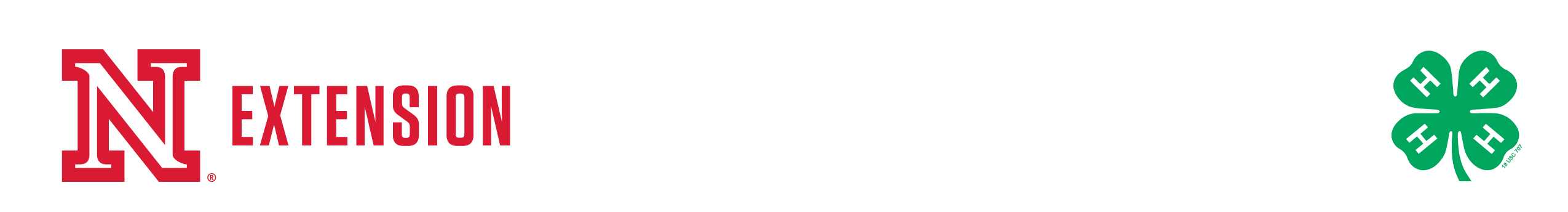 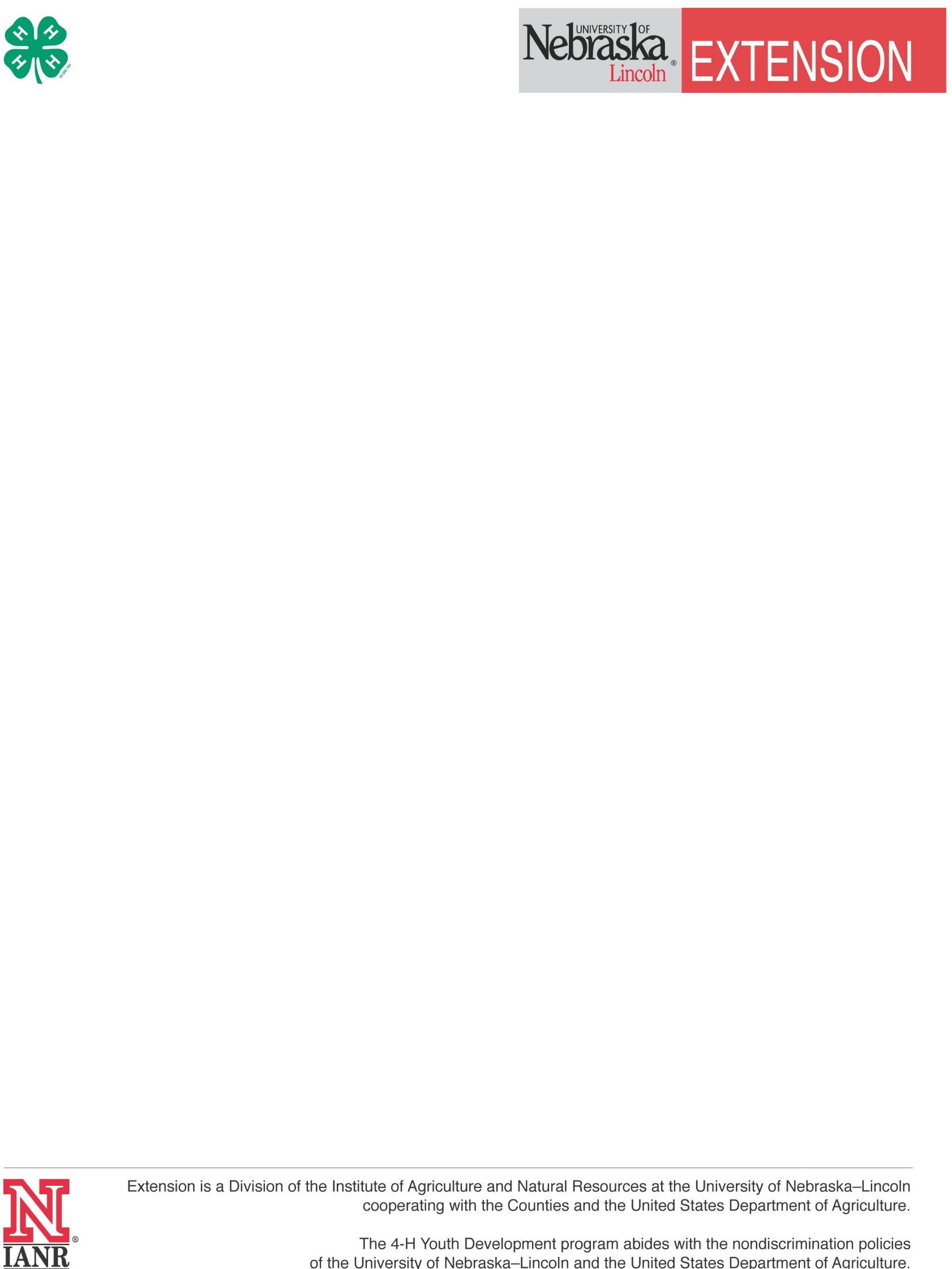 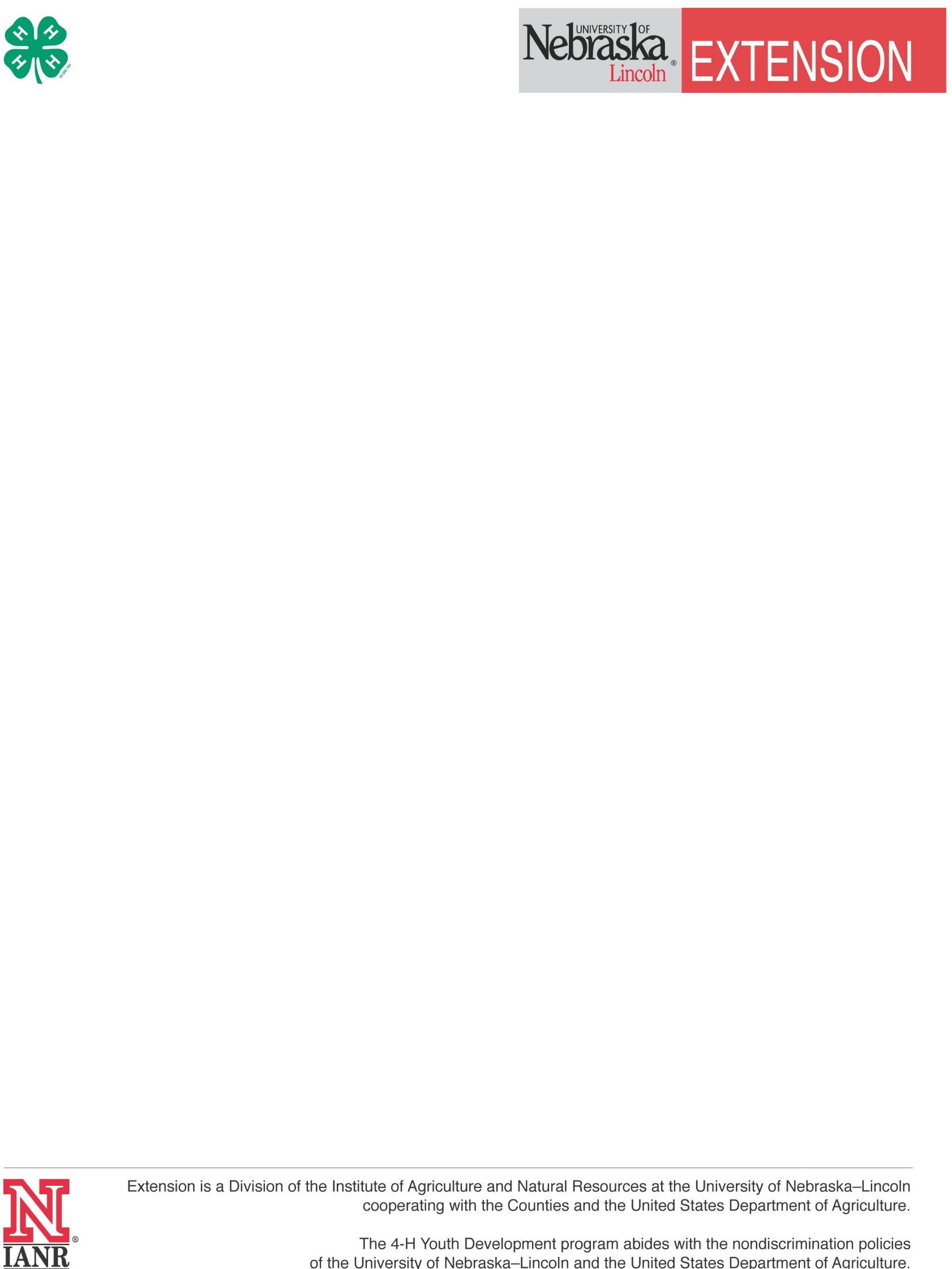 60 Second PSA Outline(Please submit three (3) copies of the PSA text outline with the entry form)Note: PSA's must be submitted on CD (.wav or .mp3 format) with the registration form & this outline two (2) weeks prior to the Regional Contest.The 2016 PSA theme is “4-H Grows Confidence”NOTE: All 4-­‐H PSA’s must include the following tag line within the last ten seconds of the PSA:  “Learn more about the Nebraska Extension 4-H Youth Development Program at 4h.unl.edu.  The tag line is included in the 60 second time limit.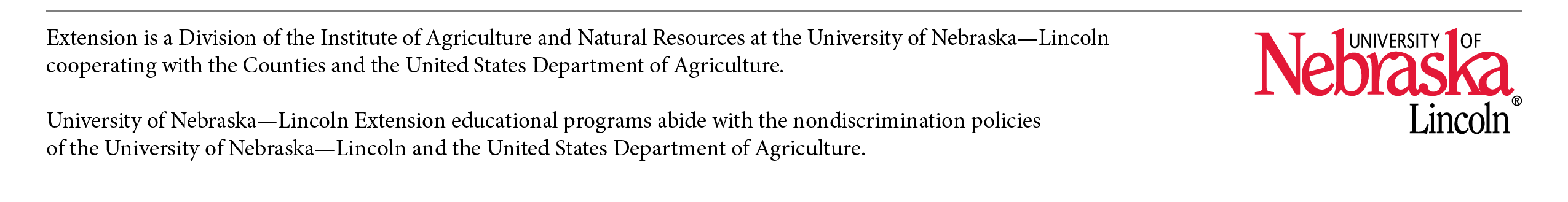 Check Age DivisionSelect division based on the member’s 4-­‐H age (4-­‐H age is the member’s age before January 1).Junior Division (Age 8 -­‐10)	Intermediate Division (Age 11-­‐13)	Senior Division (Age 14 & up)Contestant’s  Name:   	First	Last  (Include Phonetic Spelling in parenthesis)4-­‐H County:	Contestant’s birth date:   	PSA Title:  	(required)PSA Text:“Learn more about the Nebraska Extension 4‐H Youth Development Program at 4h.unl.edu.”